¿QUÉ ES UN MICROORGANISMO?¿Qué poseen en común estas causas? ¿Qué microorganismo actúa en cada caso?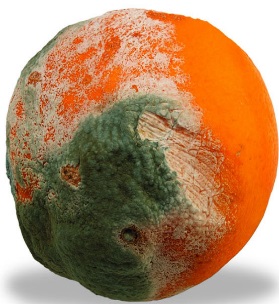 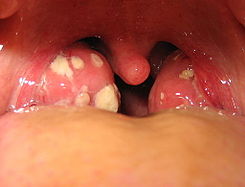 Explica con tus palabras qué es un microorganismo:Los microorganismos son seres vivos imposibles de ver a simple vista y solo se observan mediante un microscopio.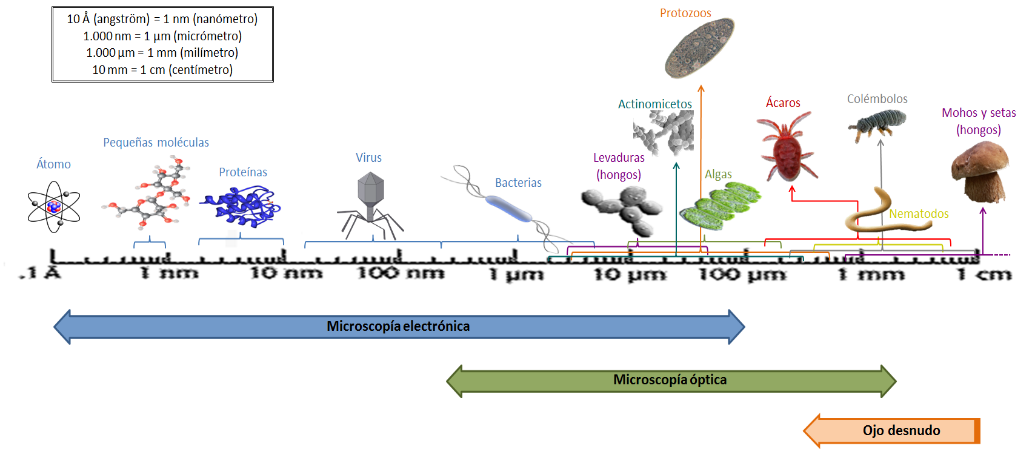 Completa la siguiente tabla de información:Observa la siguiente imagen, ¿Existen microorganismos en este ecosistema?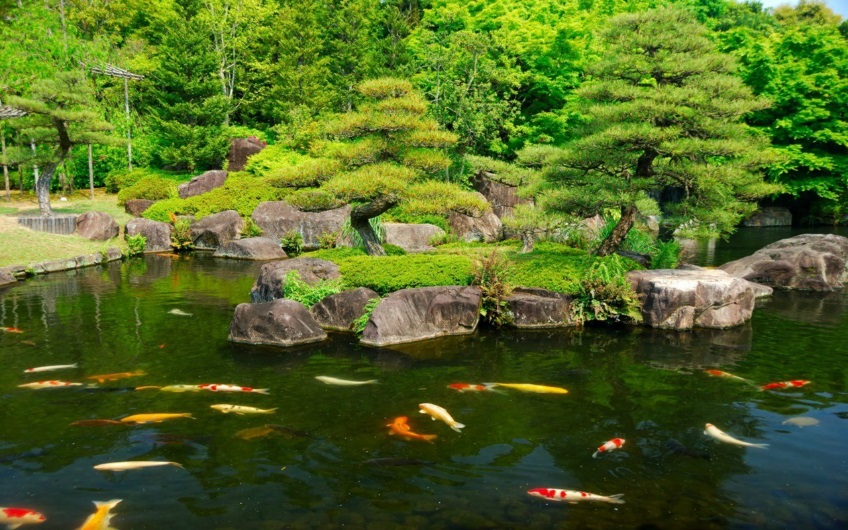 Indica el nombre del microorganismo:_______________________: Son procariontes y unicelulares, habitan en diversos ambientes, como el suelo, el agua e incluso en nuestro cuerpo._______________________: Son eucariontes, unicelulares o pluricelulares. Se encuentran ampliamente distribuidos en la naturaleza (rocas, árboles y agua)._______________________: Son eucariontes y unicelulares. Algunos son de vida libre y habitan en el suelo, agua dulce y el mar; otros son parásitos._______________________: Son eucariontes, unicelulares o pluricelulares. Habitan principalmente ambientes acuáticos, dulces o marinos.Responde: ¿Qué es un microorganismo?SEMANA N° 1 de JunioASIGNATURA:  Biología ASIGNATURA:  Biología GUÍA DE APRENDIZAJEProfesor(a): Daniela Ibaceta ValenciaGUÍA DE APRENDIZAJEProfesor(a): Daniela Ibaceta ValenciaGUÍA DE APRENDIZAJEProfesor(a): Daniela Ibaceta ValenciaNombre Estudiante:Nombre Estudiante:Curso: 7° básicoUnidad Unidad Unidad Objetivo de Aprendizaje:  (OA 05) Comparar, usando modelos, microorganismos como  bacterias y hongos, en relación con: Características estructurales (tamaño, forma y estructuras).Objetivo de Aprendizaje:  (OA 05) Comparar, usando modelos, microorganismos como  bacterias y hongos, en relación con: Características estructurales (tamaño, forma y estructuras).Objetivo de Aprendizaje:  (OA 05) Comparar, usando modelos, microorganismos como  bacterias y hongos, en relación con: Características estructurales (tamaño, forma y estructuras).Recursos de aprendizaje a utilizar:Los hongos y las bacterias: https://www.youtube.com/watch?v=uL1KwBdSVpkMicroorganismos: https://www.youtube.com/watch?v=9xE_zfejl1URecursos de aprendizaje a utilizar:Los hongos y las bacterias: https://www.youtube.com/watch?v=uL1KwBdSVpkMicroorganismos: https://www.youtube.com/watch?v=9xE_zfejl1URecursos de aprendizaje a utilizar:Los hongos y las bacterias: https://www.youtube.com/watch?v=uL1KwBdSVpkMicroorganismos: https://www.youtube.com/watch?v=9xE_zfejl1UInstrucciones:Completa la siguiente guía de trabajo. Instrucciones:Completa la siguiente guía de trabajo. Instrucciones:Completa la siguiente guía de trabajo. MicroorganismoBacteriasHongosImagen 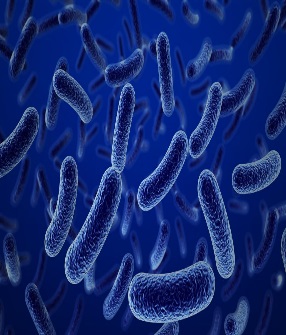 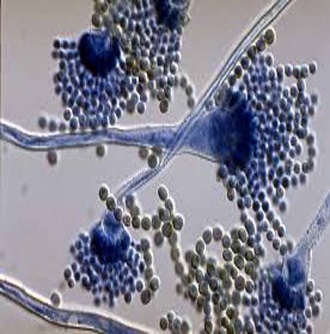 Reino al que pertenecenCaracterísticasprincipales